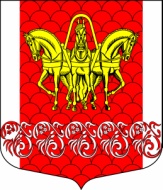  Совет депутатов муниципального образования
«Кисельнинское сельское поселение»Волховского муниципального района 
Ленинградской областитретьего созыва   РЕШЕНИЕ                                         от 24 декабря 2018  года    № 36Об утверждении порядка и условий приватизации муниципального имущества муниципального образования «Кисельнинское сельское поселение» Волховского муниципального района Ленинградской области на 2018-2019 года      Руководствуясь Федеральным законом от 06.10.2003 № 131-ФЗ «Об общих принципах организации местного самоуправления в Российской Федерации», Федеральным законом от 21.12.2001 № 178-ФЗ «О приватизации государственного и муниципального имущества», Уставом муниципального образования «Кисельнинское сельское поселение» Волховского муниципального района Ленинградской области, Положением о порядке управления и распоряжения муниципальным имуществом в муниципальном образовании «Кисельнинское сельское поселение» Волховского муниципального района Ленинградской области, утвержденным решением совета депутатов МО Кисельнинское СП от 23 декабря  2014 года  № 27, Совет депутатов  МО Кисельнинское СП Волховского муниципального района Ленинградской области решил:Утвердить порядок и условия приватизации муниципального имущества (далее - Порядок) муниципального образования «Кисельнинское сельское поселение» Волховского муниципального района Ленинградской области на 2018-2019 года согласно Приложению.Настоящее решение вступает в силу на следующий день после его официального опубликования в газете "Волховские огни" и подлежит размещению на официальном сайте МО Кисельнинское СП  www.кисельня.рф    3. Решение Совета депутатов МО Кисельнинское СП Волховского муниципального района Ленинградской области от 14 ноября 2016 года  № 42«Об утверждении порядка и условий приватизации муниципального имущества муниципального образования «Кисельнинское сельское поселение» Волховского муниципального района Ленинградской области на 2017 год» считать утратившим силу.4. Контроль  за  исполнением  настоящего  решения  возложить  на    постоянную      депутатскую комиссию по бюджету, налогам и экономическим вопросам.Глава муниципального образования «Кисельнинское сельское поселение»                                                 О.В. АверьяновПриложение 1УТВЕРЖДЕНО
решением совета депутатов
МО Кисельнинское СП
от 24 декабря 2018 года № 36
Порядок и условия приватизации муниципального имущества муниципального образования «Кисельнинское сельское поселение» Волховского муниципального района Ленинградской области на 2018-2019 годы Раздел I. Основные направления реализации политики
в сфере приватизации муниципального имущества муниципального образования «Кисельнинское сельское поселение» Волховского муниципального района Ленинградской области на 2018-2019 годы     Приватизация муниципального имущества, являющегося собственностью муниципального образования «Кисельнинское сельское поселение» Волховского муниципального района Ленинградской области (далее – МО Кисельнинское СП), осуществляется на основании Федерального закона от 21.12.2001 № 178-ФЗ «О приватизации государственного и муниципального имущества»      Основной целью реализации порядка и условий приватизации муниципального имущества (далее - Порядок) МО Кисельнинское СП на 2018-2019 годы является повышение доходности и эффективности использования муниципального имущества.
     Приватизация в 2018-2019 годах будет направлена на решение следующих задач:- оптимизация состава муниципальной собственности; - вовлечение неиспользуемых объектов муниципальной собственности в хозяйственный оборот;- увеличение налоговой базы МО Кисельнинское СП; - увеличение доходов бюджета МО Кисельнинское СП.     Перечень объектов, включенных в Порядок, сформирован исходя из принципа целесообразности отчуждения муниципального имущества.Раздел II. Перечень объектов и условия приватизации муниципального имущества муниципального образования «Кисельнинское сельское поселение» Волховского муниципального района Ленинградской области, подлежащих отчуждению в 2018-2019 годах№ п/пНаименование объектаАдресХарактеристика объектаПрогнозный доход от продажи (руб.)Способ / условия приватизации1Гараж, с предоставлением земельного участка в аренду со множествен-ностью лиц, на стороне арендатораЛенинградская область, Волховский район, д.Кисельня, ул.Северная, д. б/нКадастровый (или услов-ный) номер:47:10:0117001:103Здание кирпичное, одно-этажное, S - 908,0 кв. м.475 000,00Аукцион / оплата в течение 30 дней после заключения договора купли-продажи 2Производственные мас-терские, с предоставле-нием земельного участка в аренду со множествен-ностью лиц, на стороне арендатораЛенинградская область, Волховский район, д.Кисельня, ул.Северная, д. 9/1Кадастровый (или условный) номер:47:10:0117001:253Здание кирпичное, одно-этажное, S - 2306,5 кв. м., 1 070 000,00Аукцион / оплата в течение 30 дней после заключения договора купли-продажи3Здание пожарного депоЛенинградская обл, Волховский   р-н, д. Кисельня, ул. Поселковая, д.60Кадастровый (или условный) номер:47:10:0117001:156    Здание одноэтажное, КПД,  S - 379,2 кв. м.     768 000,00Аукцион / оплата в течение 30 дней после заключения договора купли-продажи